NAME: OTUEKONG .C. WILLIAMMATRIC NUMBER: 15/SCI01/040CSC 309 ASSIGNMENT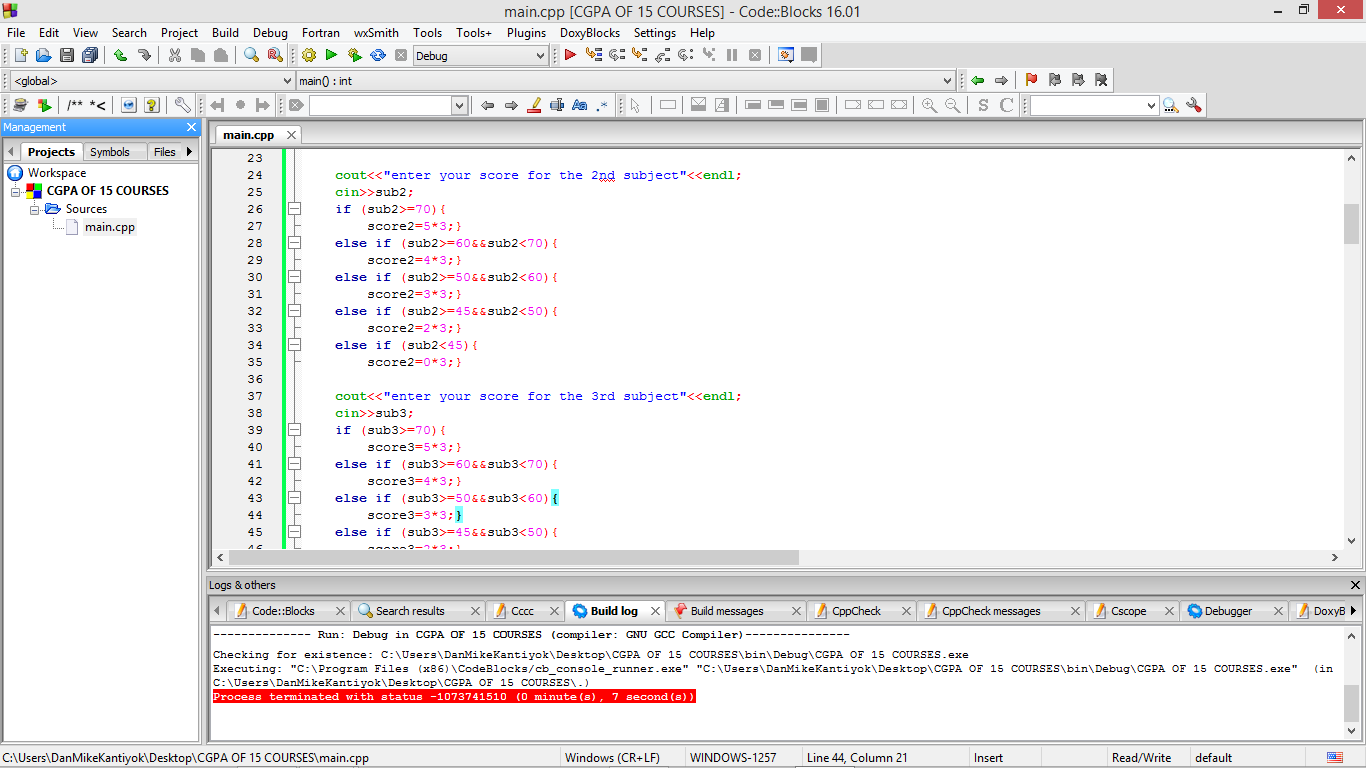 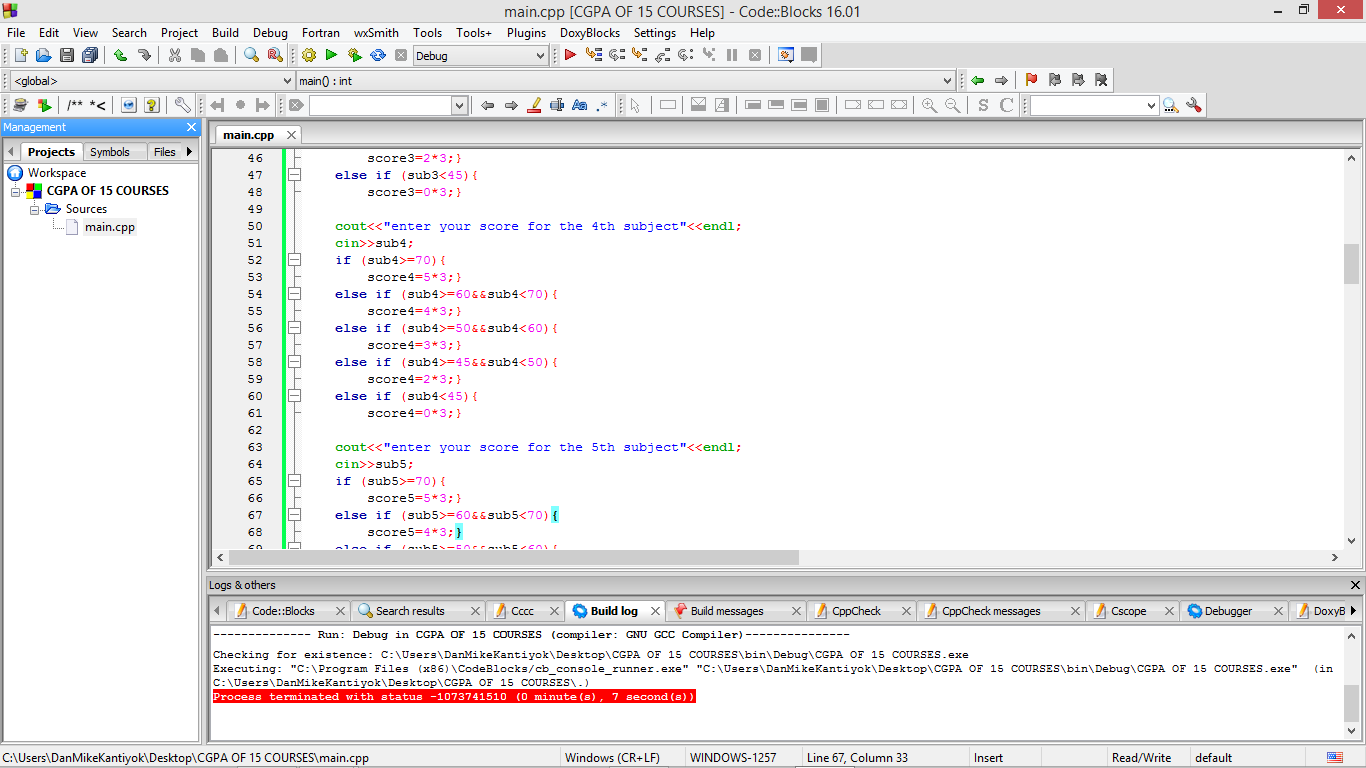 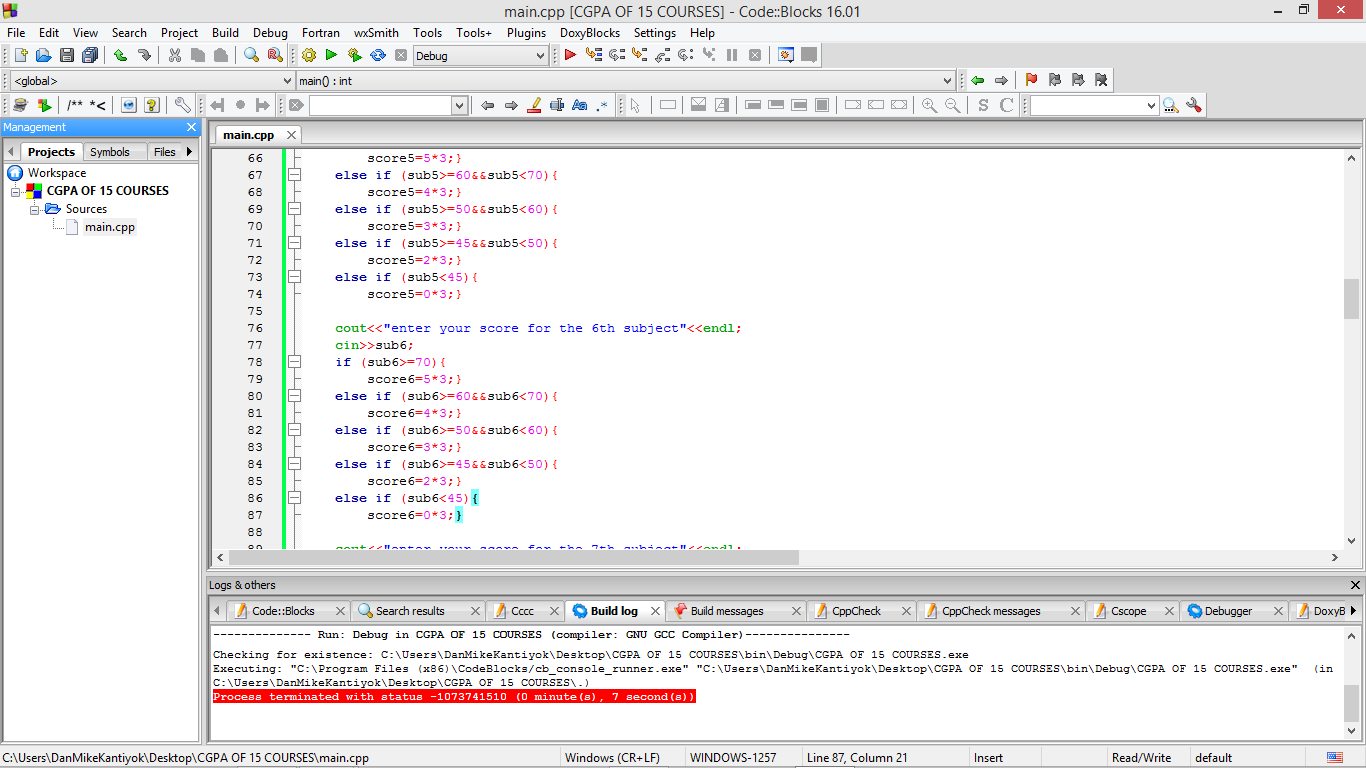 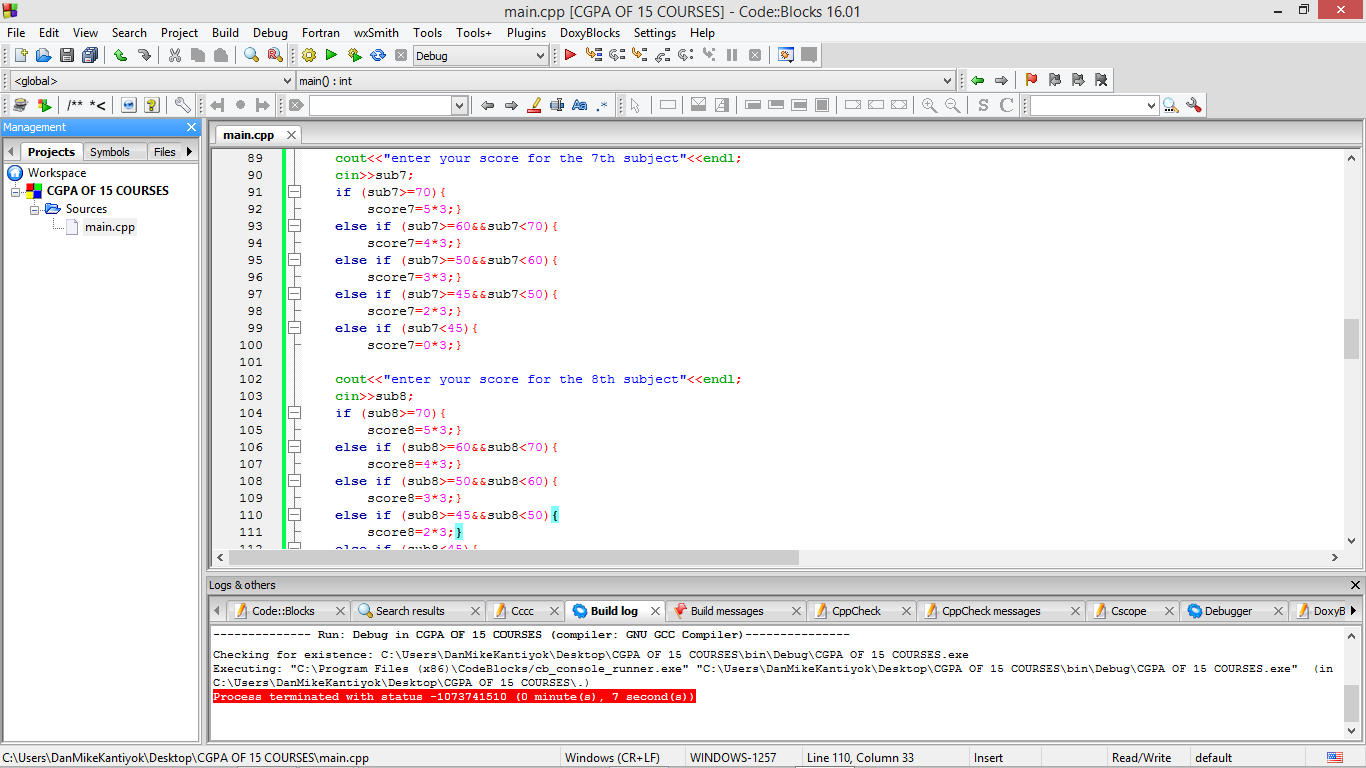 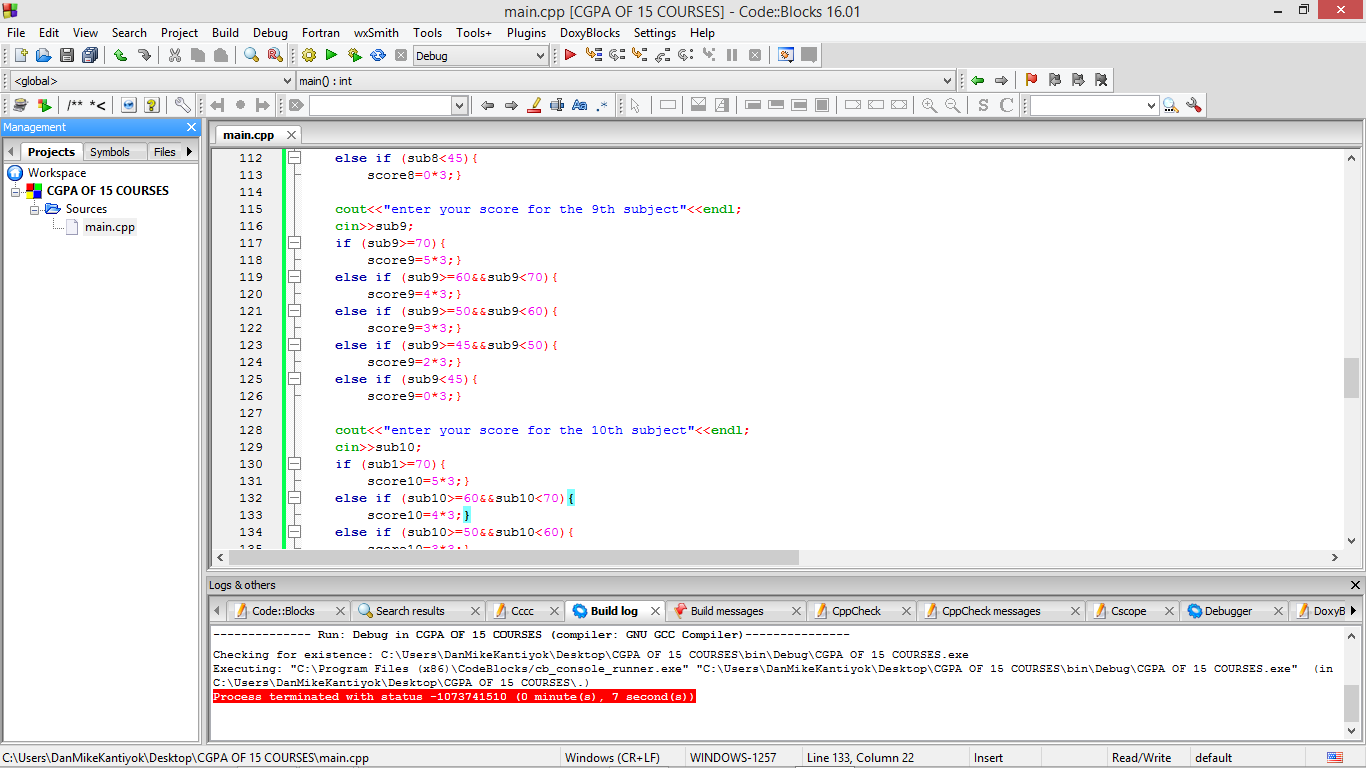 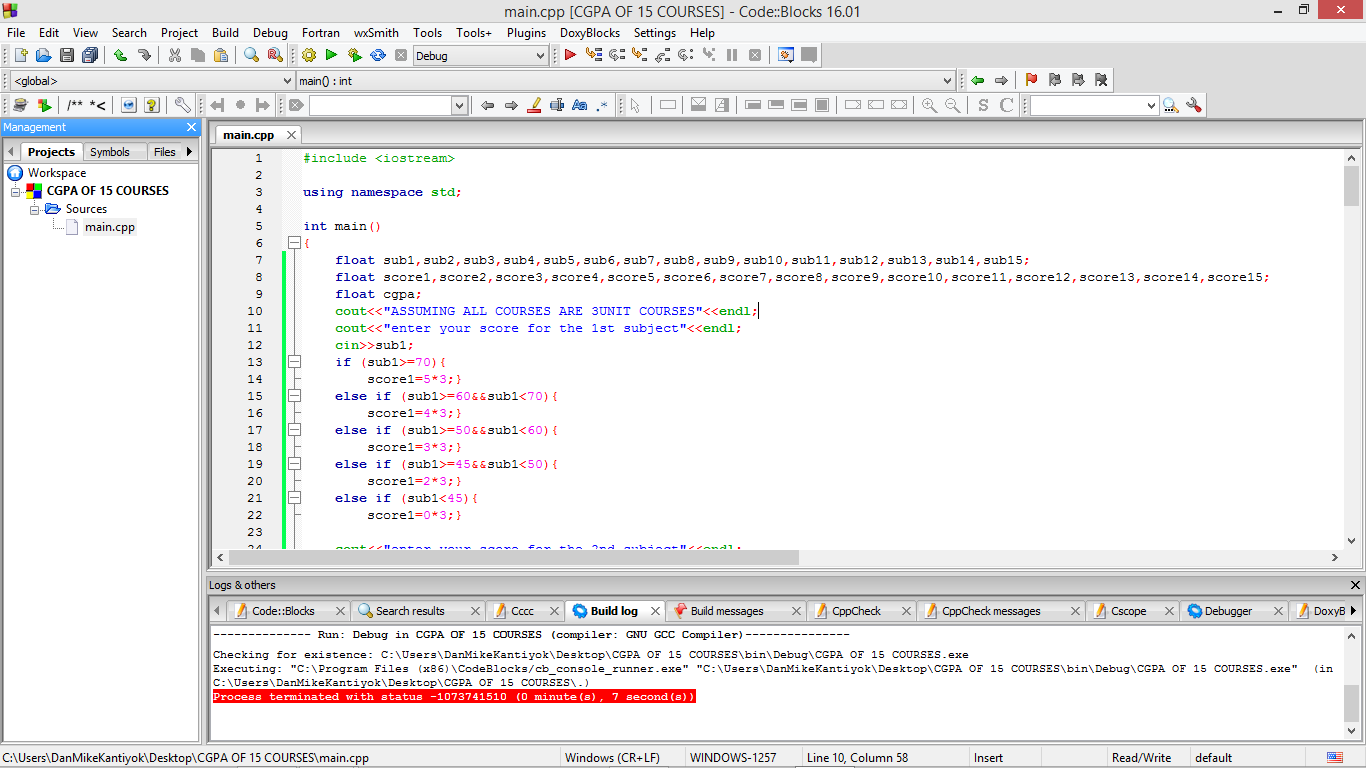 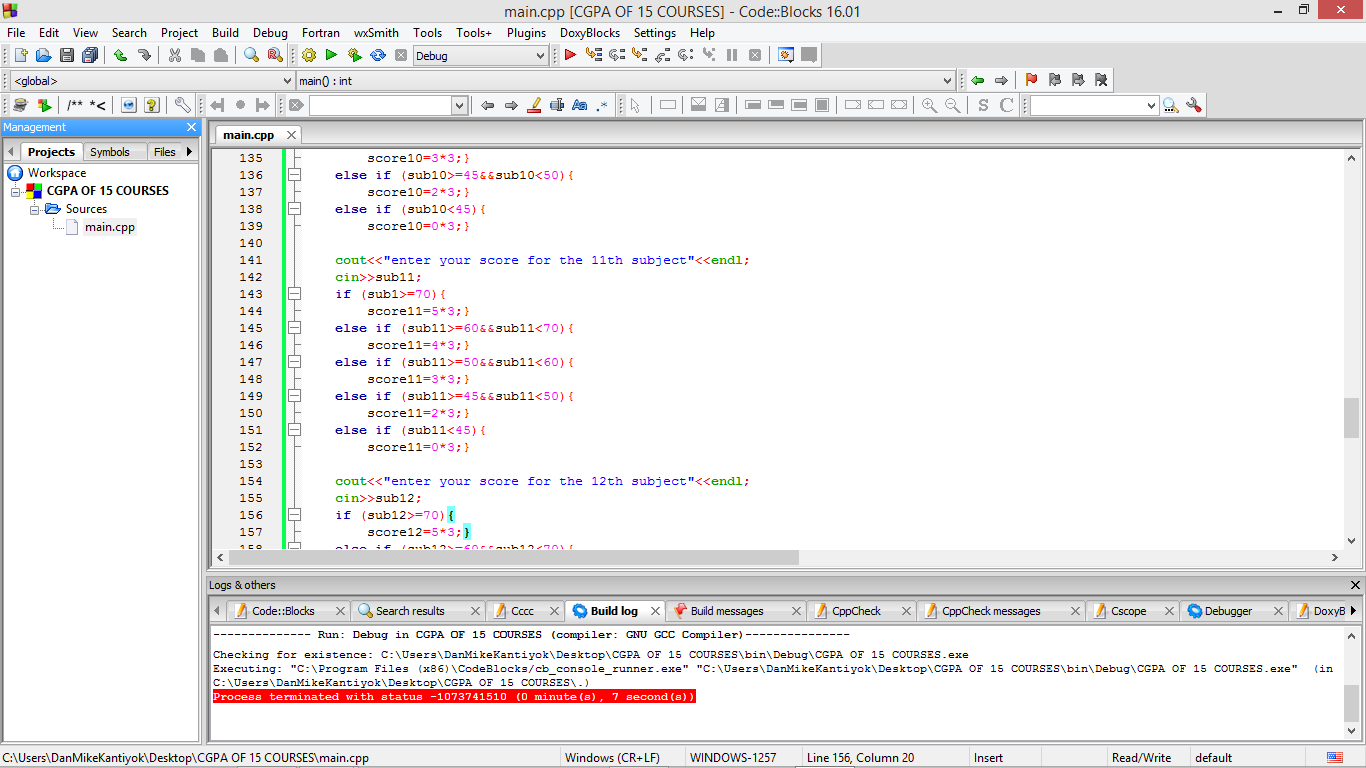 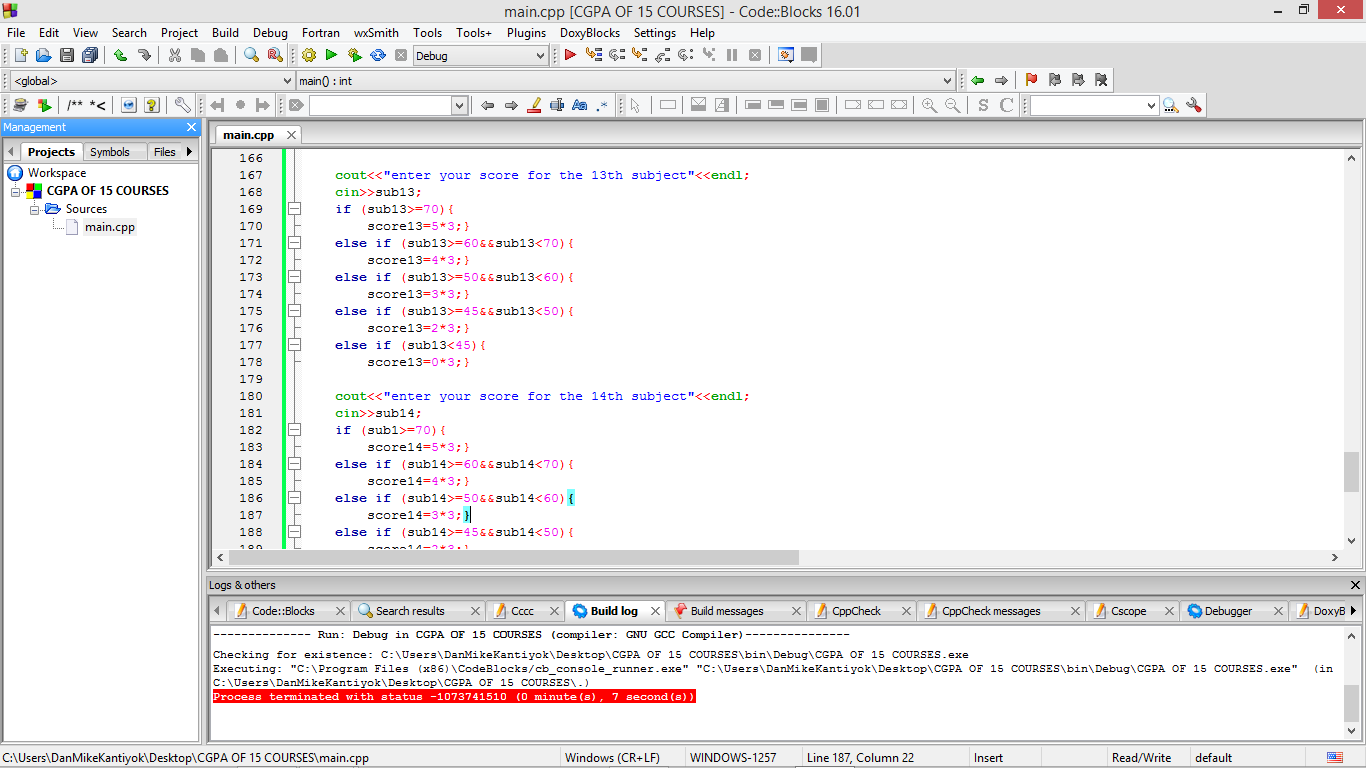 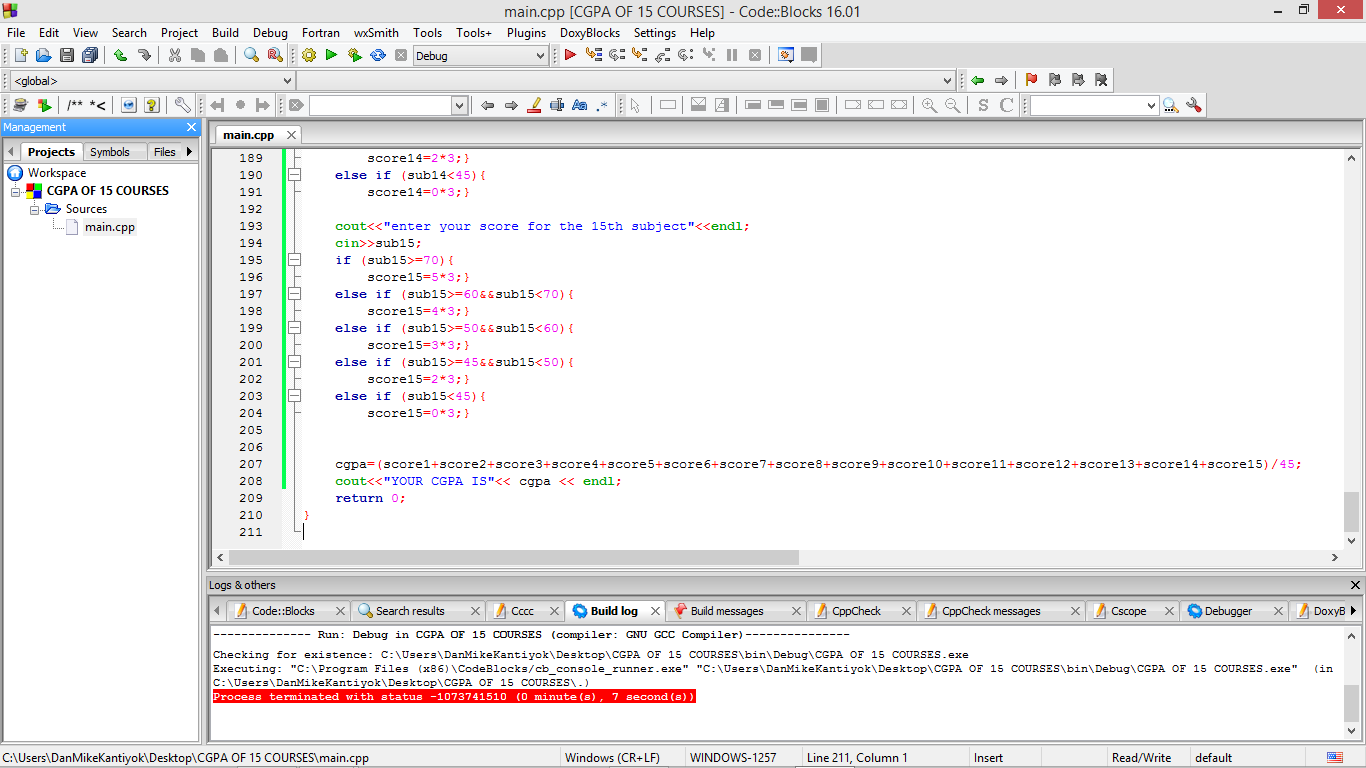 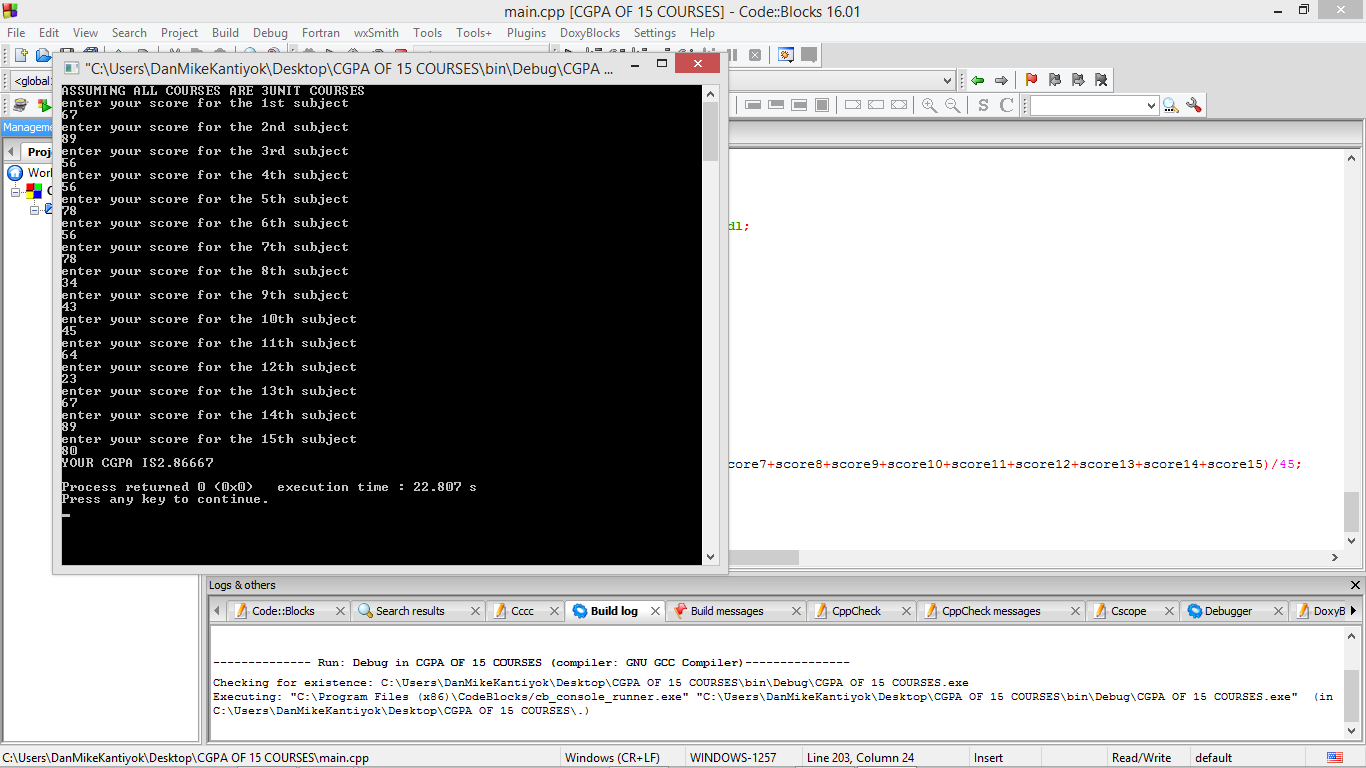 